CORRECTIESLEUTEL week 2 : BLOK 8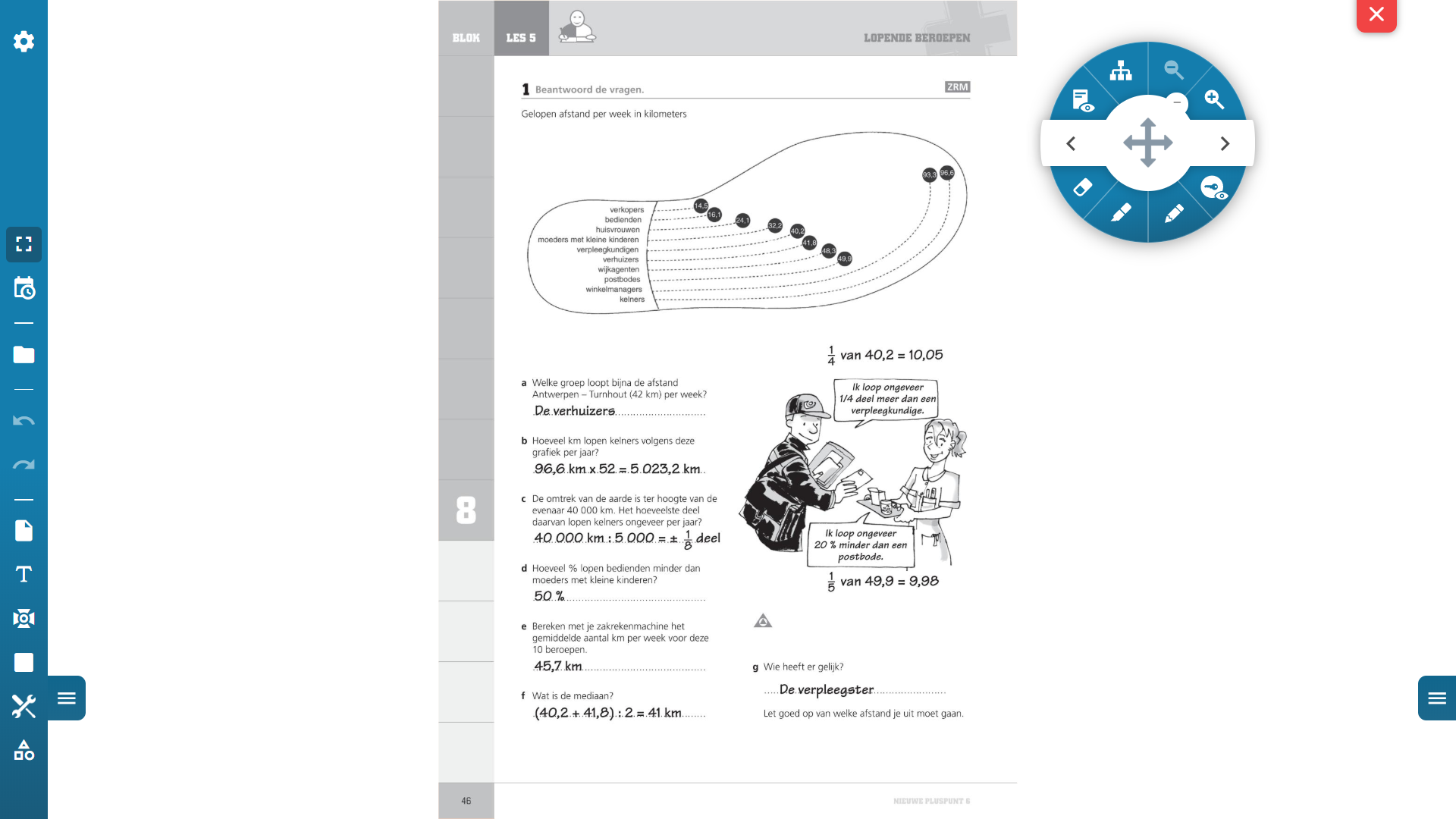 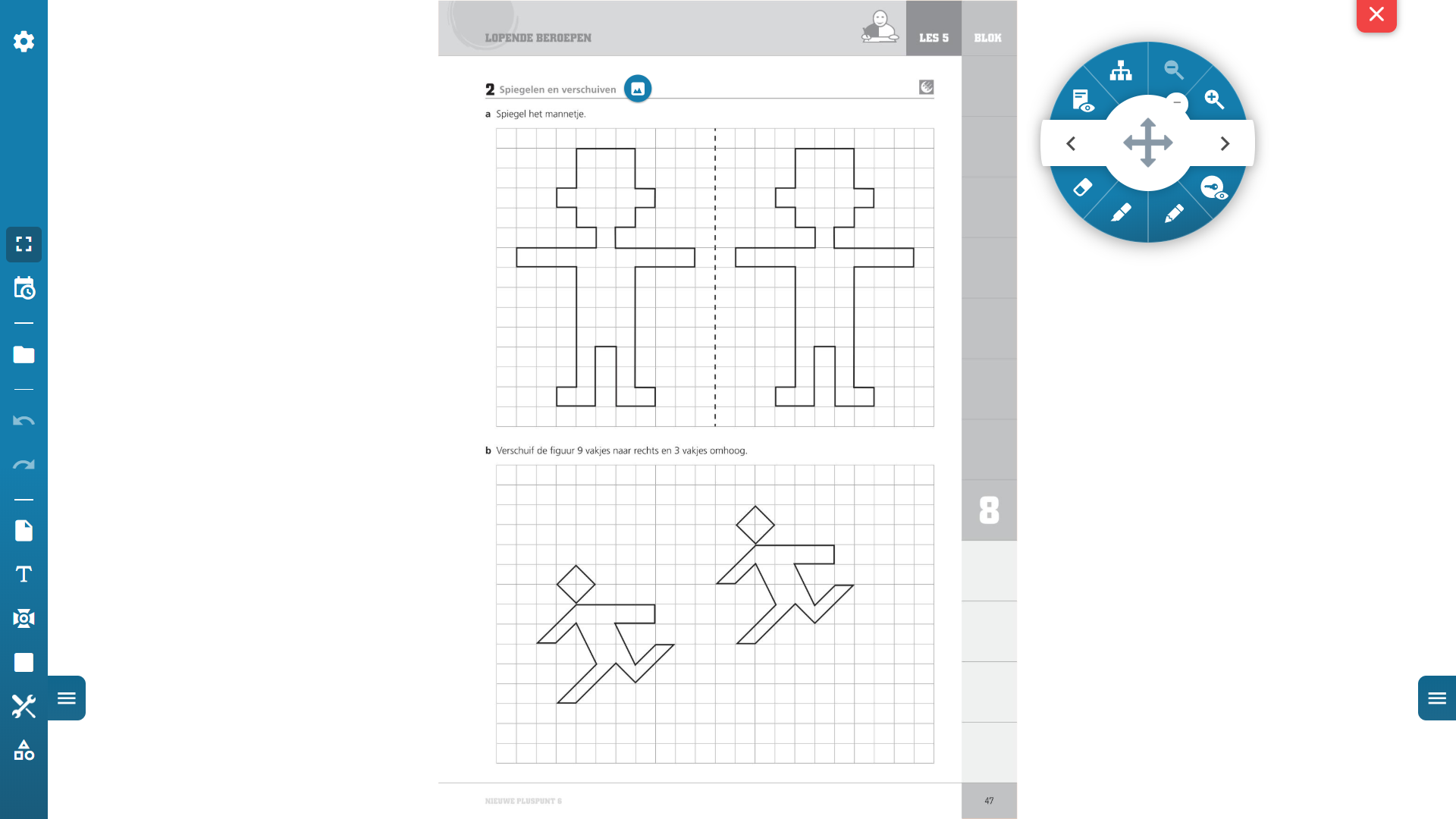 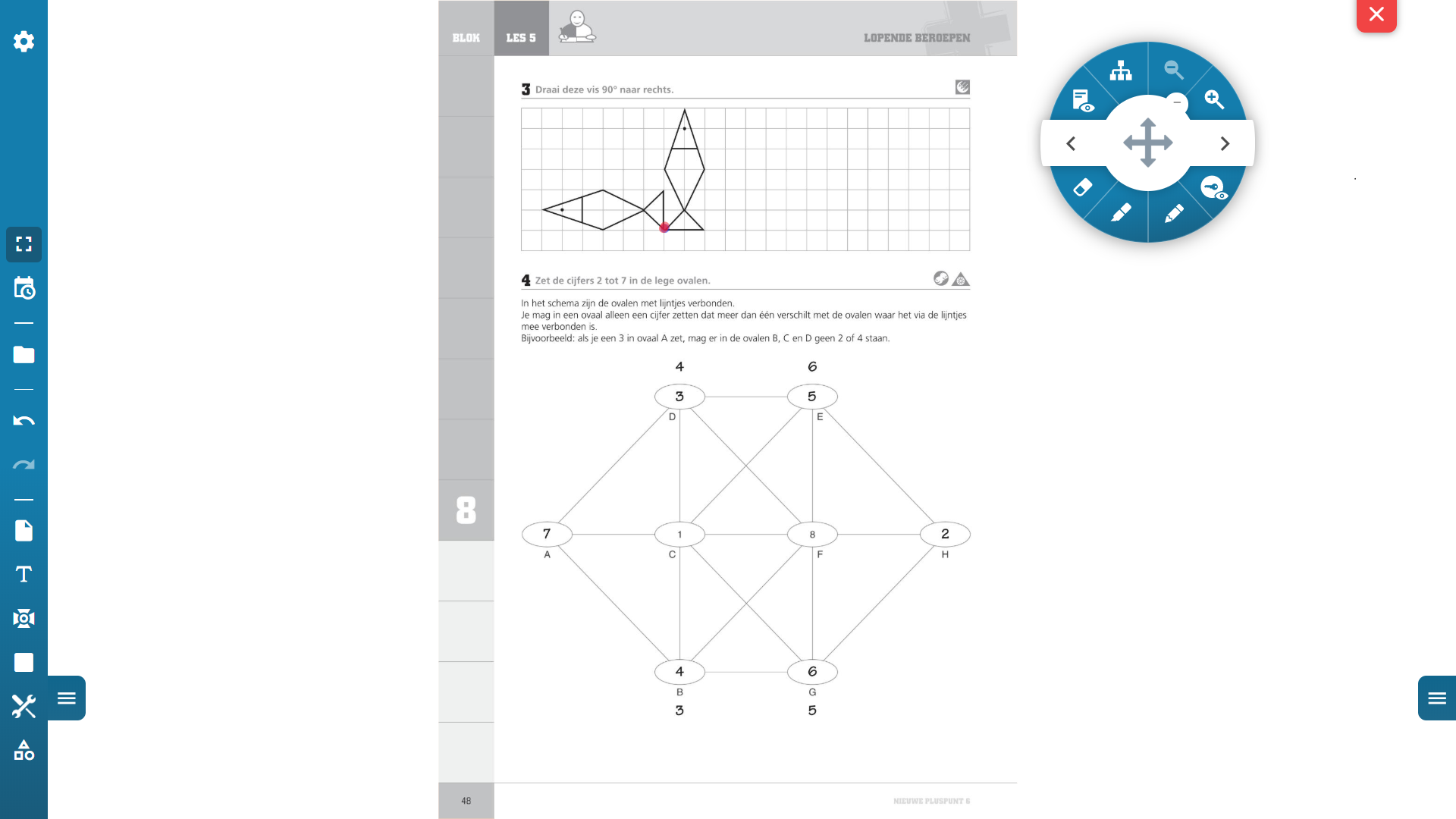 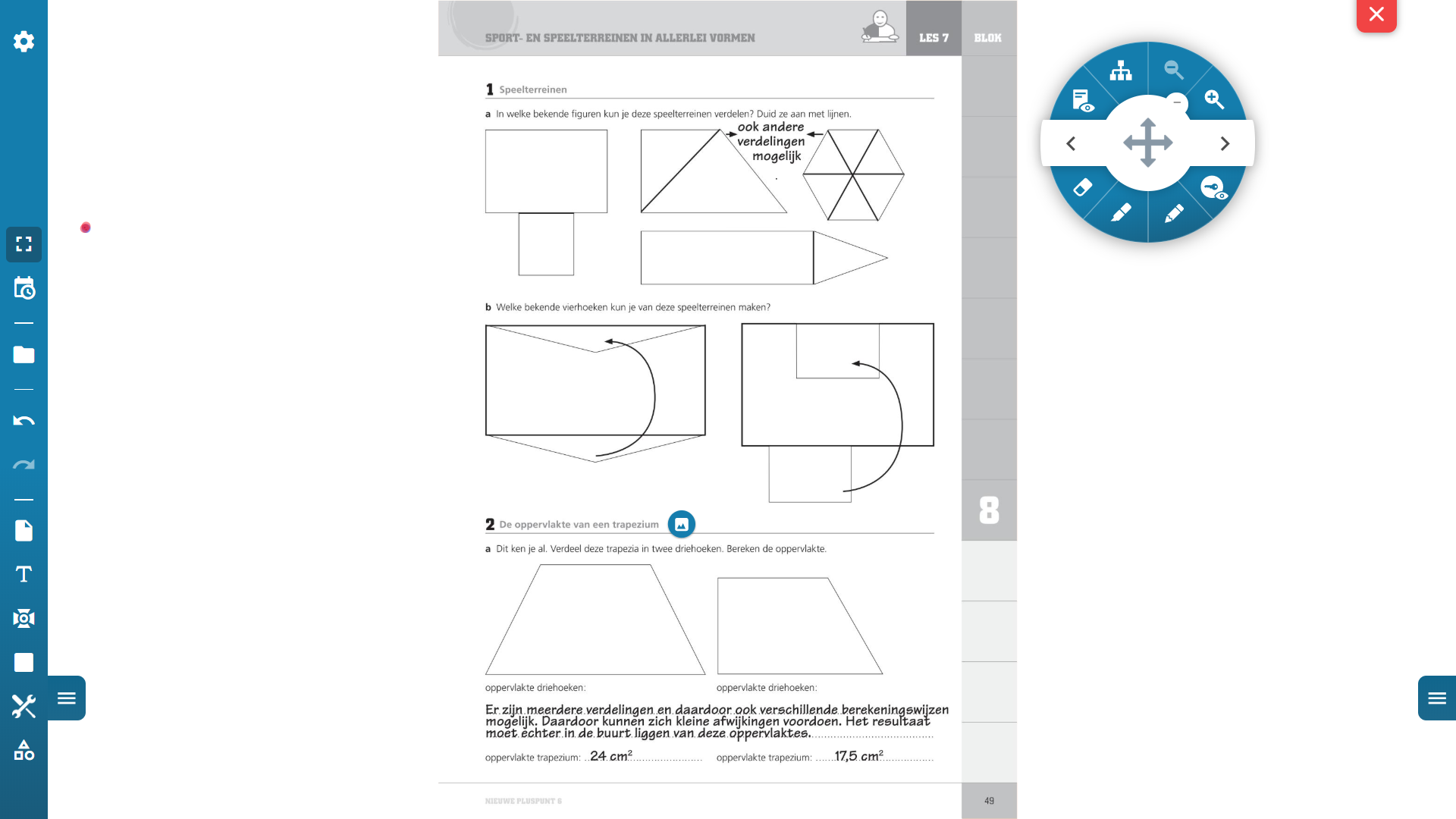 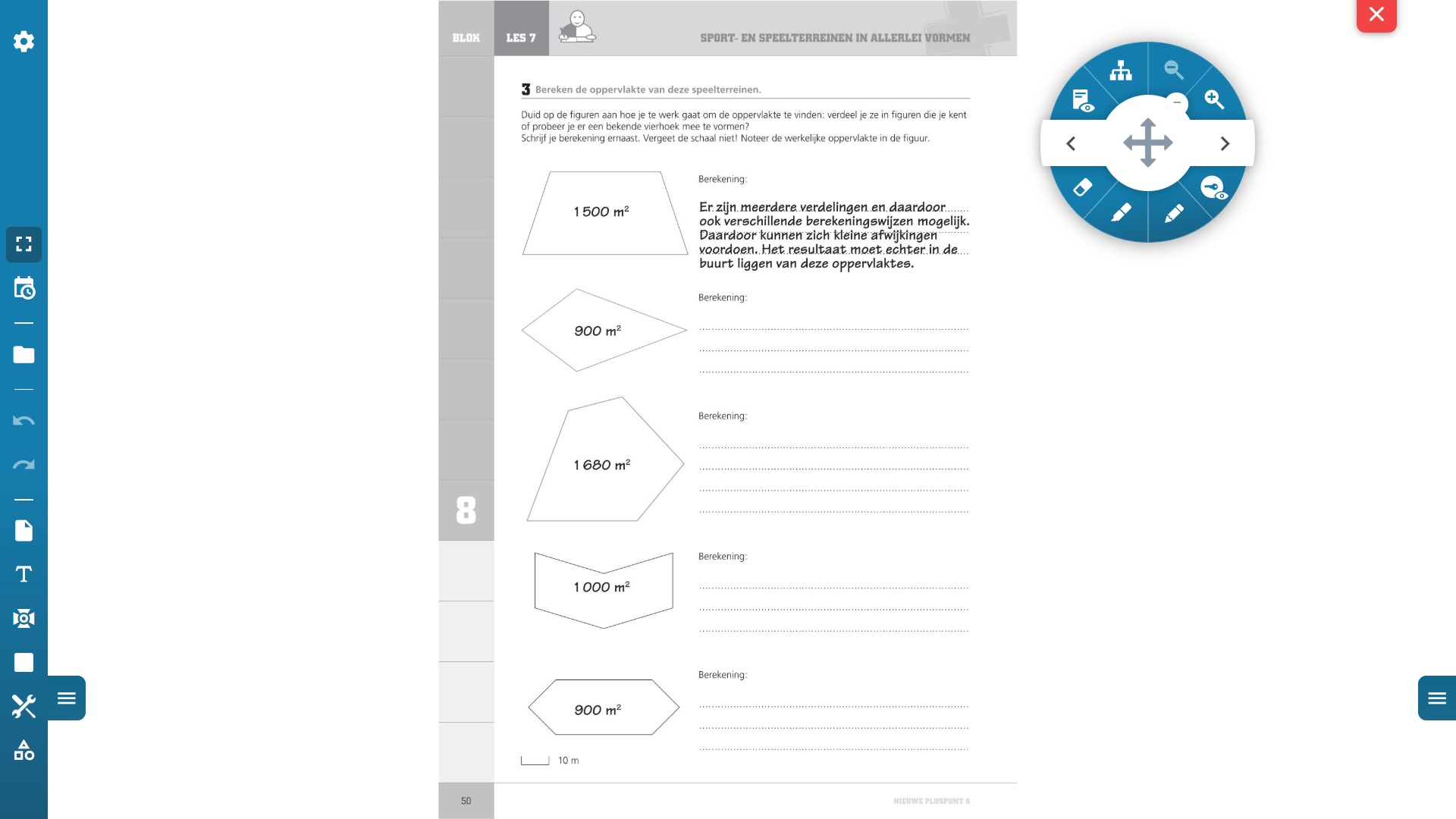 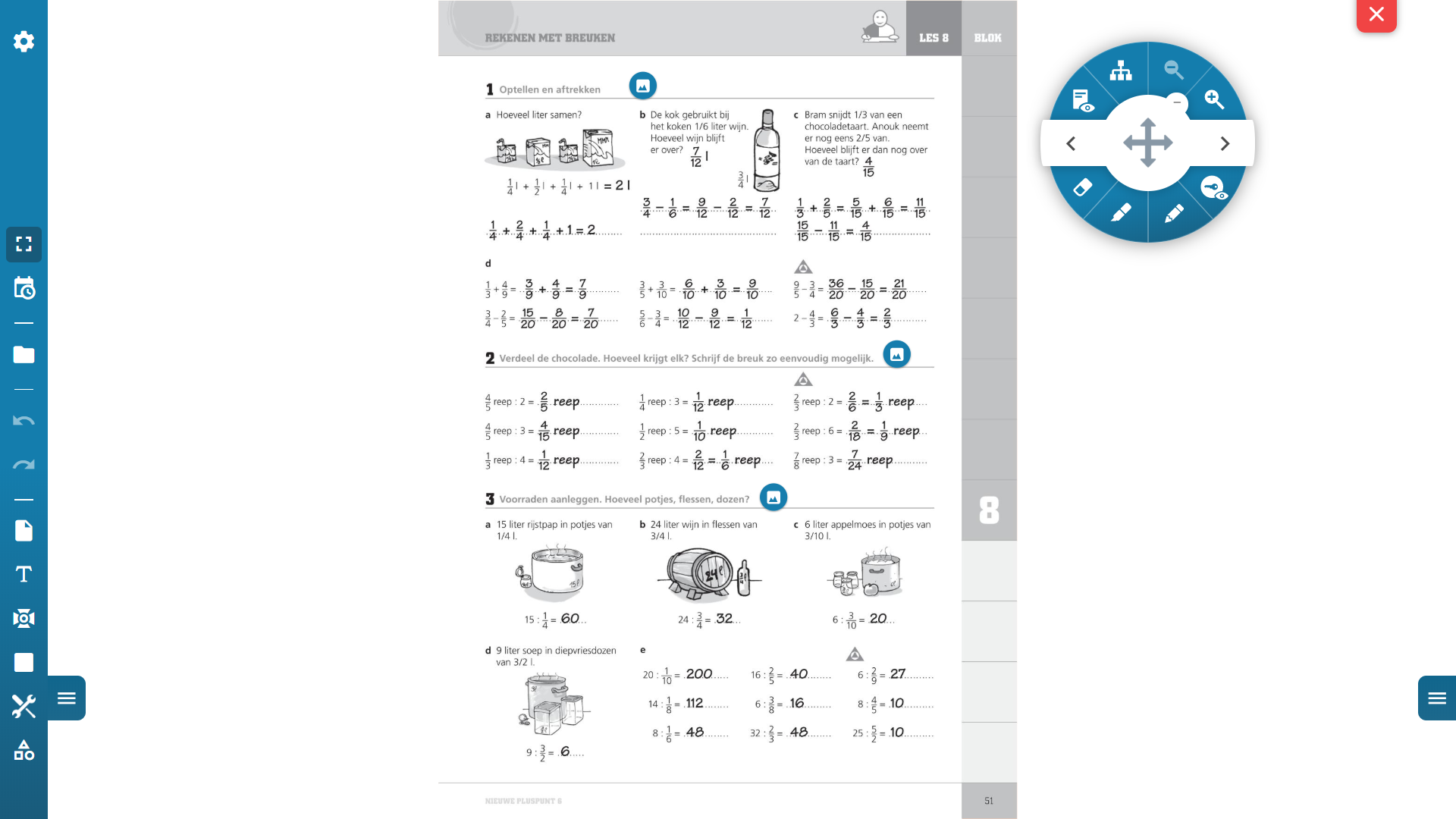 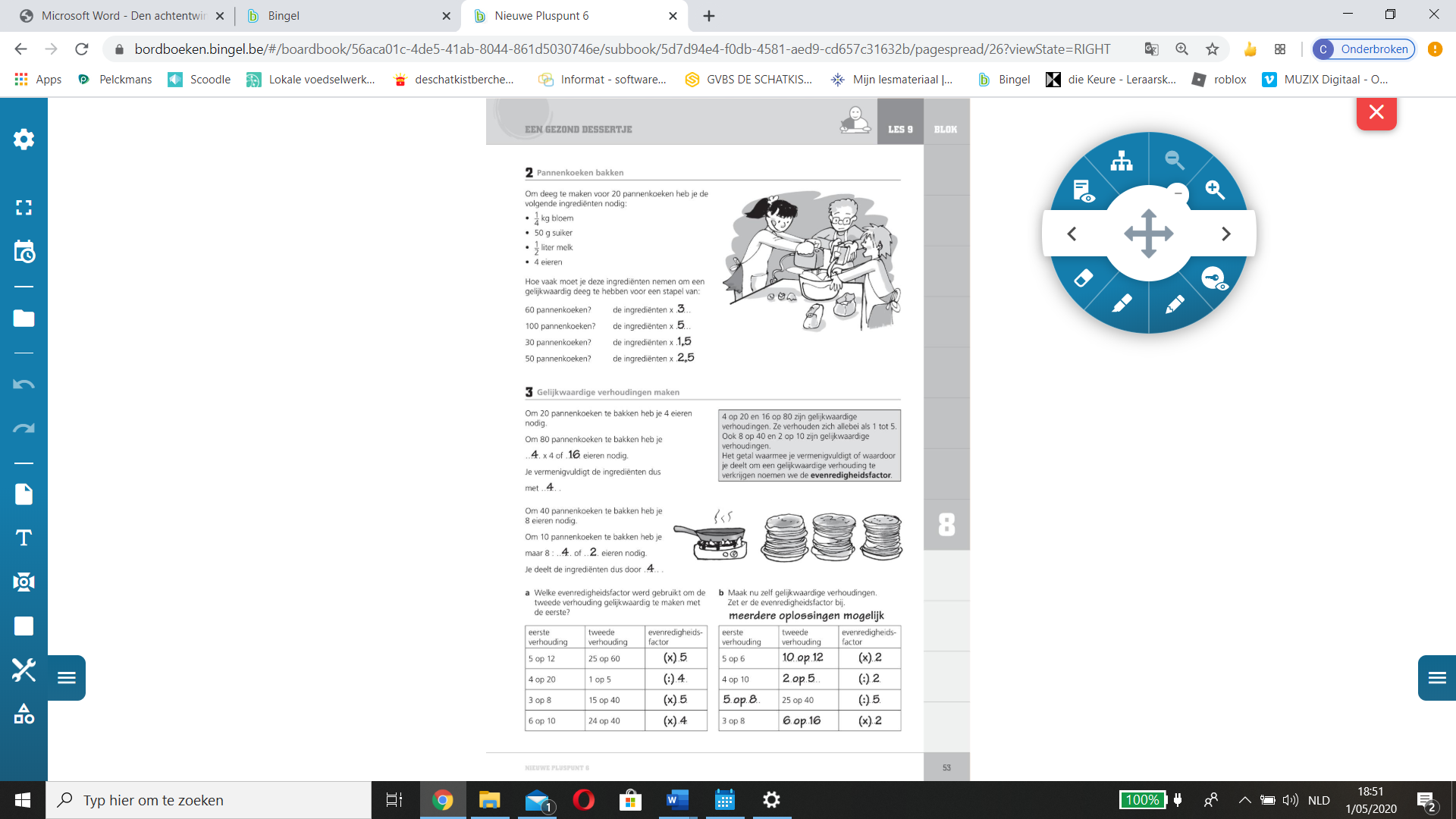 LES 10 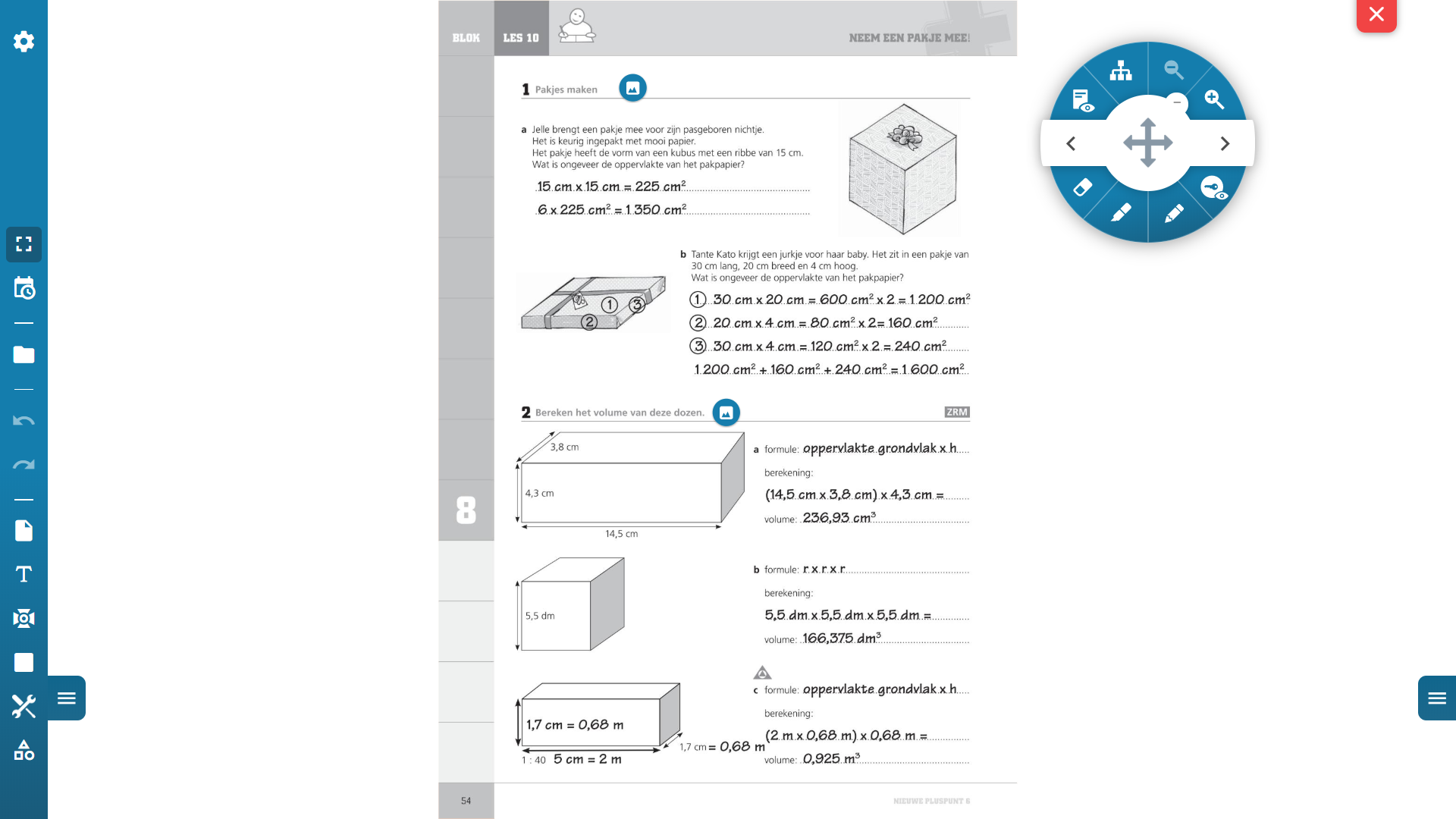 